ANNEX IIIBASES PER A LA PROVISIÓ EN PROPIETAT, MITJANÇANT CONCURS DE MOBILITAT HORTIZONTAL, DE TRES PLACES D'AGENT/GUÀRDIA, ENQUADRADA EN L’ESCALA D’ADMINISTRACIÓ ESPECIAL, SUBESCALA SERVEIS ESPECIALS/POLICIA LOCAL, GRUP C2Primera. Característiques de la convocatòriaObjecte de la convocatòria.L'objecte d'aquesta convocatòria és la selecció pel procediment de concurs de mobilitat horitzontal de 3 places de guàrdia/agent de la Policia Local d'Igualada incloses en l'oferta pública d'ocupació de 2019.La present convocatòria es regirà per aquestes bases i pel Decret 233/2002, de 25 de setembre, pel qual s’aprova el Reglament d’accés, promoció i mobilitat de les policies locals, que s’insereix en el marc normatiu de la llei 16/1991, de 10 de juliol, de les policies locals de Catalunya, en concordança amb el Text Refós de l’Estatut Bàsic de l’Empleat Públic (TREBEP).Les característiques de la convocatòria són les següents:Servei: Governació i Seguretat / Policia LocalClasse de personal: Funcionari/ària de carreraEscala: Administració Especial, subescala de Serveis EspecialsCategoria: Guàrdia/Agent de la Policia LocalGrup: C2Nivell: 16Jornada: Completa, adaptada a les necessitats del serveiLes funcions a desenvolupar són les que els puguin ser encomanades d'acord amb la Llei 16/1991, de 19 de juliol, de les policies locals i, en el seu cas, en el reglament del cos aprovat per l'Ajuntament.En el cas que les places objecte d’aquesta convocatòria restessin vacants a la finalització del procés, passaran a incrementar les places convocades per a l'accés mitjançant Concurs oposició lliure d'agent/guàrdia de la policia local, corresponents també a l’Oferta d’Ocupació de 2019.Requisits de participació. S’hauran de complir els requisits següents :Ser funcionari o funcionària de carrera de cossos de policia local de municipis de CatalunyaAcreditar  més de dos anys d'antiguitat com a funcionari/ària de carrera de la mateixa categoria objecte d'aquesta convocatòria o, si s'escau, en una d'equiparada.Estar en possessió del títol de graduat o graduada en educació secundària, graduat o graduada escolar, tècnic o tècnica corresponent a cicles formatius de grau mitjà, tècnic o tècnica auxiliar corresponent a formació professional de primer grau o un altre d’equivalent o superior.Tenir 18 anys fets i no excedir dels 40 anys, d’acord amb el que estableix  el Reglament Intern de la Policia Local d’Igualada i, tenint en compte l’elevada edat mitjana de la policia local que supera els 45 anys i que l’edat reglamentada per accedir a la situació prèvia a la segona activitat és de 55 anys. Per la determinació de l’edat, s’utilitzarà la denominada interpretació biològica, segons la qual es considera que un moment després de la data de l’aniversari, s’ha deixat de tenir els anys més amunt esmentats.Posseir la capacitat funcional física i psíquica necessària per a l’exercici de les funcions corresponents. Aquest compliment s’entén referit al fet de no patir cap malaltia o defecte físic o psíquic que impedeixi el desenvolupament de les funcions pròpies de la plaça a proveir, i en les condicions que es determinen en aquestes bases.No haver estat condemnat per cap delicte, ni haver estat separat per causa d’expedient disciplinari del servei de cap de les Administracions Públiques o dels òrgans constitucionals i estatutaris de les Comunitats Autònomes, ni trobar-se en inhabilitació absoluta o especial per desenvolupar ocupacions o càrrecs públics per resolució judicial. Haver satisfet la taxa per prendre part en el procés, establerta en 18,20 €Estar en possessió dels carnets de conduir A2 i B o els equivalents anteriors a l’entrada en vigor del Reial Decret 818/2009, de 8 de maig, pel qual s’aprova el Reglament General de Conductors.Declaració jurada per la qual es pren el compromís de portar armes, d’acord amb les condicions establertes per la normativa vigent. (art. 11.1.i) del decret 233/2002 del Reglament d’accés, promoció i mobilitat de les policies locals).Tots els requisits anteriors han de complir-se l’últim dia de presentació de sol·licituds. En tots els casos, aquests requisits s’han de mantenir fins a la presa de possessió com a funcionaris/àries de carrera de les persones aspirants.Exclusions de participació.No poden prendre part en aquest concurs de mobilitat horitzontal el personal funcionari que es trobi en alguna de les situacions següents:Els suspesos, mentre duri la situació de suspensió de funcions.Els traslladats de llocs de treball i els destituïts de càrrecs de comandament com a conseqüència d’un expedient disciplinari, mentre durin els efectes de la sanció.Els qui ocupin un lloc de treball subjecte a un període especial de permanència mínima.Segona. Forma i presentació de sol·licitudsLa sol·licitud per prendre part en el procés s'haurà de fer amb el model normalitzat disponible  a l'Oficina d'Atenció a la Ciutadania de l'Ajuntament d'Igualada o, telemàticament, a la plataforma de tràmits electrònics de l’Ajuntament (https://tramits.igualada.cat). En ella, els aspirants hauran de manifestar que reuneixen tots i cadascun dels requisits exigits en la base primera apartat 1.2 i que prenen el compromís de portar armes de foc d'acord amb les condicions establertes a la legislació vigent.Les sol·licituds han d'anar acompanyades d'un currículum vitae de l'aspirant i d’una declaració jurada de no estar afectat/da per cap dels supòsits d'incompatibilitat que regula la Llei 53/1984, de 26 de desembre.Les persones aspirants adjuntaran a la instància, degudament formalitzada, el resguard de pagament conforme han satisfet les taxes corresponents per prendre part en el procés selectiu, que s’han establert en la quantitat de 18,20€. El pagament es podrà fer efectiu a la Tresoreria de la Corporació, mitjançant transferència bancària o per gir postal o telegràfic. La manca de pagament o el pagament incomplert de la taxa determinarà l'exclusió de la persona aspirant.La documentació per acreditar els mèrits s’ha de presentar posteriorment, un cop finalitzada les proves d’acreditació de les capacitats, en el termini de 10 dies comptadors a partir de l'endemà de la publicació dels resultats de l'últim exercici d’aquestes proves. Només hauran de presentar els mèrits els aspirants que hagin superat les proves de capacitació.En tot cas i, amb caràcter general, la documentació caldrà presentar-la al registre general de l’Ajuntament d’Igualada on es realitzarà còpia electrònica autèntica o còpia compulsada dels documents presentats pels aspirants o bé telemàticament mitjançant el tràmit d'instància genèrica a la plataforma de tràmits electrònics de l'Ajuntament d'Igualada (http://tramits.igualada.cat). En cas de presentació telemàtica, els documents aportats podran ser originals electrònics signats digitalment o bé còpies electròniques que incorporin un codi segur de verificació (csv). Si les còpies electròniques no disposen del codi segur de verificació caldrà optar per la via presencial. Cas que no es presentin dins del termini indicat, comportarà la impossibilitat de computar-los en la fase de concurs.Els documents acreditatius dels mèrits s’han d’ordenar guardant correlació amb l’ordre dels apartats corresponents a les bases específiques de la convocatòria i s’han de numerar correlativament en l’extrem superior dret del primer full de cada document. Els mèrits caldrà presentar-los d’acord amb el barem recollit en aquestes bases específiques, sense que la comissió de valoració, pugui valorar altres mèrits que els que s’hagin aportat dins del termini de presentació exposat en aquestes bases. L'acreditació  de l'experiència professional com a policia es farà a través de la certificació de la secretaria de l'òrgan públic corresponent dels serveis prestats en l’administració corresponent, en el qual hi haurà de constar de forma clara i expressa el grup, el règim jurídic, les funcions desenvolupades, la jornada i el període concret de la prestació dels serveis.El tribunal desestimarà les fotocòpies sense compulsar i els documents electrònics sense codi segur de verificació o que no siguin originals electrònics signats digitalment, així com els documents que no continguin informació suficient per valorar adequadament i aquells altres justificants que comportin dubtes sobre l'autenticitat d' aquests mèrits. Podrà ser objecte d’esmena les fotocòpies sense compulsar i els documents electrònics sense codi segur de verificació o que no siguin originals electrònics signats digitalmentTercera. Procediment de selecció El procediment de selecció consistirà en la superació de les proves que s'estableixen en aquests bases, com a forma d'acreditació de les capacitats o condicions exigits per prendre part en el procés, i la valoració dels mèrits acreditats documentalment pels aspirants d'acord amb el barem establert en aquesta convocatòria. El procediment s'estableix en tres fases: valoració de capacitats, valoració de mèrits i pràctiques. Valoració de capacitats:Consisteixen en la superació dels exercicis següents de caràcter obligatori i eliminatori:Primer exercici: Prova de catalàConsistent en valorar els coneixements de català del nivell B2 de la Secretaria General de Política Lingüística.Aquest exercici té caràcter eliminatori i puntuarà com a apte o no apte.Per realitzar aquesta prova el tribunal comptarà amb l'assessorament de persones tècniques especialitzades en normalització lingüística.Quedaran exempts/es de realitzar aquesta prova els/les aspirants que acreditin documentalment, que estan en possessió del certificat de nivell B2 o superior de la JPC, de l’Escola d’Administració Pública de Catalunya o d'altres organismes que eximeixen de fer la prova.També quedaran exempts/es de realitzar aquesta prova els/les aspirants que acreditin documentalment, que en algun procés de selecció per a l’accés a la condició de funcionari públic hagin superat una prova o un exercici de coneixements de llengua catalana del mateix nivell o superior al que s’hi esmenta.De conformitat amb l’art. 103, paràgraf 3r del Decret 214/90 del RPSEL el que disposa l’article 16.1.c) del Decret 233/2002, de 25 de desembre, pel qual s’aprova el Reglament d’accés, promoció i mobilitat de les policies locals, resten exempts de realitzar aquesta prova els i les aspirants,  ja que en el procés de selecció per a l’accés a la condició de funcionari públic, van superar una prova o un exercici de coneixements de llengua catalana del mateix nivell a l’exigit per aquesta plaça.Segon exercici: Proves físiquesConsistirà a superar quatre proves físiques que tenen per objecte comprovar, entre d'altres la potència de salt, la potència aeròbica o l'agilitat de les persones aspirants. Les proves que es realitzaran són la Cursa llançadora (Course Navette), Llançament de pilota medicinal, Salt horitzontal i prova de Velocitat-agilitat.Per realitzar les proves físiques és obligatori portar roba i calçat esportiu.En aquesta prova, la Comissió de Valoració ha de comptar amb l'assessorament de professionals especialitzats en educació física.Les característiques de cada prova, així com els barems de puntuació segons edat i sexe es troben a l'annex II d'aquestes bases. A efectes del barem, l'edat serà el càlcul de la que tingui la persona aspirant el darrer dia del termini de presentació de les sol·licituds. El sistema de puntuació tindrà una distribució del 20% en la prova de Llançament de pilota medicinal, del 30% en la cursa llançadora, del 20% en la prova de salt horitzontal i del 30% en la prova de velocitat-agilitat, que representa la valoració de la importància relativa de cada factor i de cada test en la puntuació final. Cada una d'aquestes proves serà valorada de 0 a 6 punts i després, la nota obtinguda es transformarà d'acord amb els percentatges indicats en aquest paràgraf. En cada una de les proves de les que consta l'exercici, la persona aspirant haurà d'arribar a les marques d'exigència d'1 punt, segons barem, per tal que la seva nota sigui tinguda en compte. En l'exercici en què hi hagi més d'un intent, el resultat vàlid serà el millor de tots. Aquesta prova tindrà caràcter eliminatori i l'aprovaran les persones que aconsegueixin, en nota transformada, un mínim de 3,5 punts en una escala de 0 a 6. La qualificació final serà d'apte o no apte. Les persones que siguin declarades no aptes quedaran eliminades del procés de selecció.Qualsevol incompliment de les normes establertes per a cada prova suposarà la consideració de NUL de la prova corresponent ( NUL= 0 ).Una vegada finalitzades les proves físiques, la Comissió de Valoració podrà determinar la realització de proves antidopatge entre les persones que les superin. El fet de donar un resultat positiu en una de les substàncies que especifica el Comitè Mèdic del Comitè Olímpic Internacional, o el fet de negar-s’hi, seran motius d’exclusió del procés selectiu.Per a la realització d’aquestes proves, els aspirants han de lliurar a la Comissió de Valoració, el dia de la celebració de la prova però abans d’aquesta, un certificat mèdic oficial, expedit com a màxim tres mesos abans de la data de la realització de les proves i on s’indiqui que l’aspirant és apte/a per a realitzar-les.La no presentació de l’esmentat certificat comportarà l’exclusió automàtica de la persona aspirant del procés selectiu.Tercer exercici: Prova de coneixements específicsConsistirà en resoldre per escrit, en el temps màxim de 90 minuts, un o més supòsits pràctics que es proposaran en relació amb les funcions pròpies dels agents de la policia local. La comissió de valoració pot disposar que cada aspirant llegeixi el seu exercici i li pot demanar els aclariments que consideri oportuns. Es valorarà especialment el coneixement del municipi, el coneixement i domini dels protocols d’actuació , la normativa de referència i la capacitat de resolució de conflictes. Aquesta prova és de caràcter obligatori i eliminatori i es qualificarà entre 0 i 15 punts. Quedaran eliminades les persones aspirants que obtinguin una qualificació final inferior a 7,5 punts.Quart exercici: Prova psicotècnica. Consisteix en una bateria de tests objectius que compleixin els requisits de validesa i fiabilitat i hagin estat baremats, estandaritzats i tipificats en una àmplia mostra de població que permeti garantir la confiança en els resultats obtinguts.Aquest exercici ha de contenir, com a mínim, proves aptitudinals i proves de personalitat adequades al perfil requerit per a l’exercici de les funcions policials.A criteri del tribunal, es podrà complementar aquest exercici amb una entrevista personal dels aspirants, a fi d’integrar tots els elements explorats anteriorment. En aquest cas, a les entrevistes ha de ser present, com a mínim, un membre del tribunal.En la prova psicotècnica es tindran en compte les pautes previstes a la resolució INT/2403/2015.Per a realitzar aquesta prova la Comissió de Valoració ha de comptar amb l’assessorament de persones tècniques especialitzades en proves psicotècniques. La falsedat demostrada en les respostes comportarà l’eliminació de l’aspirant.Aquesta prova serà obligatòria i eliminatòria, i es qualificarà com a apte o no apte.Concurs de MèritsLa totalitat de la valoració de la fase de concurs és de 14,5 punts i no serà eliminatòria. Es valoraran els mèrits següents:Experiència professional:Serveis prestats com agent, interí o en comissió de serveis, a la policia local d'Igualada: 0,042 punts per mes treballat, havent-se de puntuar la part proporcional inferior al mes fins a un màxim de 2,5 punts.Serveis prestats com agent de carrera en altres corporacions locals: 0,025 punts per mes treballat, havent-se de puntuar la part proporcional inferior al mes fins un màxim de 1 punt.Serveis prestats com a agent de carrera en altres cossos policials: 0,010 punts per mes treballat, havent de puntuar la part proporcional inferior al mes, fins a un màxim d'1 punt.Titulacions acadèmiques:Formació superior a l’exigida. Només es valorarà la titulació màxima acreditada, en funció del següent barem:Titulació universitària de Grau: 1 punt.Batxillerat superior o FP de segon grau: 0’25 punts.Formació:Cursos de perfeccionament, d’especialització i/o d’actualització impartits directament i certificats per l’Institut de Seguretat Pública de Catalunya (ISPC)), Administració de l’Estat, de la Generalitat, Administració Local o Administracions Territorials, sempre que tingui relació directa amb el lloc de treball i sense que pugui comptabilitzar-se el Curs de Formació Bàsica a l’ISPC o l’equivalent al cos corresponent, segons el barem següent: Cursos de perfeccionament policial: 0,20 punts per curs acreditat superior a 20 hores i 0,10 punts per curs acreditat igual o inferior a 20 hores o bé en els que no s’acrediti el nombre d’hores; fins un màxim de 2 punts.Assistència a seminaris, jornades, etc. relacionats amb el lloc de treball i cursos d’igualtat de gènere, 0,10 per cadascun d’ells fins a un màxim d’1 punt. Nivell de CatalàPer nivells de català superiors a l’exigit en la convocatòria 1 punt. En el supòsit de disposar de més d’un nivell, només es puntuarà el de superior graduació.Recompenses i distincions:Es podran valorar sempre que estiguin relacions amb els cossos Policials, a raó de 0,20 punts per cada distinció o recompensa, fins a un màxim de  1 punt. EntrevistaLa Comissió de Valoració mantindrà una entrevista amb l’aspirant i establirà els ítems a valorar abans de la realització de la mateixa. L’entrevista podrà versar sobre les dades curriculars, trajectòria professional i aquells aspectes valorables en el desenvolupament de les tasques policials.L’exercici serà puntuable de 0 a 4 punts, però no serà eliminatori.Prova mèdica: Un cop superats els exercicis anteriors, d’acord amb els resultats obtinguts un cop sumades les puntuacions atorgades en els exercicis anteriors i el concurs de mèrits, els/les primers/es classificats/ades, en nombre mai superior al de places a cobrir, seran cridats/ades per efectuar la prova mèdica.Aquesta prova és eliminatòria, i s’efectuarà conforme estableix l’annex I. Els/les aspirants seran declarats/ades aptes o no aptes. La Comissió de Valoració donarà per vàlids els resultats sense necessitat de reunir-se per aquest afer, únicament es deixarà constància en l’acta que s’aixequi en el moment que es reuneixi per a valorar les pràctiques.Únicament si d’entre els/les cridats/ades a la prova mèdica, es produís alguna baixa voluntària o per desqualificació, es reunirà el Tribunal per deixar-ne constància en una acta i proposarà avisar als/a les següents de la llista per ordre de puntuació.Quarta.- Qualificació de les proves Qualificació de les proves:Totes les proves seran de caràcter obligatori.Les qualificacions es faran públiques el mateix dia i si no fos possible, l’endemà en què s’acordin i seran exposades al Tauler d’Edictes de la Seu Electrònica de l’Ajuntament d’Igualada (www.seu-e.cat/web/igualada) i al Tauler d’Edictes de l’Ajuntament d’Igualada. No es podrà declarar superat en el procés selectiu un nombre d'aspirants superior al de les places convocades. Cinquena.- Comissió de valoracióLa Comissió de Valoració estarà formada pels membres següents:Presidència:L’Inspector de la Policia Local de l’Ajuntament d'Igualada.Vocalies:Dues persones funcionàries de carrera de l’Ajuntament d'Igualada.Dues persones amb qualificació tècnica en la matèria.Una persona a proposta de la Direcció General de Seguretat Ciutadana de la Generalitat de Catalunya.Una persona a proposta de l’Institut de Seguretat Pública de Catalunya.Secretari/a: El de la corporació o la persona en qui delegui.Es designarà una persona suplent per a cadascuna de les que integraran la comissió de valoració, inclosa la que desenvoluparà funcions de secretaria.La persona que presideixi la comissió de valoració i tots els vocals, així com els seus suplents, hauran de posseir un nivell de titulació equivalent o superior a l’exigit per participar en la convocatòria i, en el supòsit que pertanyin a cossos policials, hauran de tenir una categoria igual o superior a la de la plaça objecte de convocatòria. La persona que actui com a secretari/ària, en cas que no sigui membre del tribunal, actuarà amb veu però sense vot.La comissió de valoració no es podrà constituir ni actuar sense la presència de la majoria dels seus membres, siguin titulars o suplents i, en tot cas, del president o presidenta i del secretari o secretària o de les persones que les substitueixin.La Comissió de valoració podrà disposar, si així ho creu convenient, de personal tècnic que col·labori en l’execució de les proves. En cas que en alguna prova participi personal tècnic especialista, serà necessària només la presència d’almenys un membre de la comissió de valoració per assegurar-ne una realització correcta i traslladar a la Comissió els resultats de la prova o proves. El personal tècnic especialista podrà emetre els informes que correspongui i disposarà de veu davant de la Comissió, però no de vot.De totes les sessions de la Comissió de valoració se n’estendrà l’acta corresponent.El funcionament de la Comissió es regirà per la normativa general sobre funció pública aplicable a les corporacions locals.La comissió quedarà facultat per resoldre els dubtes que es presentin i per prendre els acords que calguin per garantir el funcionament del procés selectiu.Sisena. PràctiquesEls opositors/es que resultin aprovats per ordre de millor puntuació global seran nomenats funcionaris/àries en pràctiques i hauran de realitzar un període de pràctiques de 3 mesos al municipi. El període de pràctiques és obligatori i eliminatori i la qualificació final serà d’apte o no apte. Les persones aspirants que obtinguin la qualificació de no apte quedaran excloses del procés selectiu.Per la qualificació del període de pràctiques la Comissió de Valoració es basarà en l’informe de dos comandaments de la Policia, on s’assenyalarà que han seguit els objectius i han superat els ítems següents:Competència 1. Compliment d’ordres i disciplinaCompetència 2. Responsabilitat i coneixements del treballCompetència 3. Judici ràpidCompetència 4. Confiança en si mateixCompetència 5. Adaptació a l’organitzacióCompetència 6. AutocontrolCompetència 7. Disposició personal vers el treballCompetència 8. Habilitats socials i de comunicacióLa superació del curs i de les pràctiques és condició indispensable per poder ser nomenat guàrdia de la Policia Local. En el supòsit que l’opositor no superés el període de pràctiques, la Comissió de Valoració s’haurà de reunir necessàriament i aixecà acta.DISPOSICIONS ADDICIONALS:BORSA DE TREBALL I PREVALENCIA DE LES BASES: Els/les aspirants que hagin superat les proves selectives, però que no hagin estat seleccionats/des, passaran a formar part de la borsa de treball, que serà vigent durant dos anys, a comptar de l’últim dia de la data de selecció amb l’objectiu de cobrir les necessitats de personal, funcionari interí l’Ajuntament d’Igualada,  amb la mateixa o similar categoria que la plaça convocada, estigui o no prevista en plantilla i sempre que les necessitats es produeixin al llarg del termini esmentat.A mida que sorgeixin les necessitats es cridarà seguint l’ordre de puntuació obtinguda. Les persones aspirants que siguin cridades per cobrir interinament places vacants, en el cas que hagi transcorregut més d'un any des de la finalització del procés selectiu, hauran de repetir les proves psicotècniques i mèdiques.La comunicació, davant la necessitat de contractació, serà mitjançant correu electrònic o, cas de no disposar-ne, telefònicament. En el cas de no obtenir resposta durant un termini màxim de dos dies, farà que la persona afectada quedi en situació d’espera i se seguirà el mateix procés sense alterar l’ordre de puntuació obtinguda pels candidats. La renúncia a ocupar la plaça es podrà fer per correu electrònic. Les persones seleccionades seran les responsables de mantenir actualitzades les seves dades de contacte.Cas que en el moment que es presenti la necessitat de fer ús d’aquesta borsa de treball, coincideixi amb la vigència d’una altra borsa de funcionaris amb la mateixa categoria l’ordre de prevalència serà el següent:1. Borsa derivada del procés de selecció per cobrir plaça o places de funcionaris carrera.2. Borsa derivada del procés de selecció per cobrir plaça o places de funcionaris interins.Els empats en la puntuació final:
Els possibles empats en la puntuació final es resoldran aplicant els criteris següents:En els casos de concurs-oposició, es desfà l’empat a favor de l’aspirant que hagi obtingut la major puntuació a la fase d’oposició.En cas de persistir l’empat, l’òrgan selectiu acordarà la realització d’una prova extraordinària d’aptitud relacionada amb les funcions pròpies de la plaça convocada i s’haurà d’anunciar als aspirants amb antelació suficient, com a mínim de 48 hores).DRETS D’EXÀMEN:  18,20 € ASSIGNACIÓ DE PRIMERA DESTINACIÓ.- L’assignació de la primera destinació s’efectuarà per l’ordre de qualificació global obtingut en el sistema selectiu, de conformitat amb els articles 81 del Decret Legislatiu 1/1997, de 31 d’octubre, pel qual s’aprova la refosa d’un text únic dels preceptes de determinats textos legals vigents a Catalunya en matèria de la funció pública i 135 i 137 del Decret 123/1997, de 13 de maig, sobre provisió de llocs de treball que ho desenvolupa.Si només es convoca un lloc de treball vacant, aquest s’adjudicarà com a primera destinació a l’aspirant seleccionat.PREVALÈNCIA DE NORMES.- Cas de contradicció entre les “bases comuns de selecció per cobrir places de funcionaris de carrera i de personal laboral fix de l’Ajuntament d’Igualada i dels organismes autònoms municipals”, les bases específiques d’aquesta convocatòria i el Decret 233/2002 de 25 de setembre, pel qual s’aprova el Reglament d’accés,  promoció i mobilitat de les policies locals i altra normativa vigent d’aplicació, prevaldrà el que disposa el Decret 233/2002 abans esmentat i altra normativa que sigui d’aplicació.ANNEX 1QUADRE D’EXCLUSIONS MÈDIQUESI. ANTROPOMETRIA:La dinamometria, amb l’estenòmetre de Blok, inferior a les 30 divisions en la mà dominant i a les 25 divisions en la mà no dominant, pel que fa als homes; i inferior a les 25 i 20 divisions, respectivament, en les mans dominant i no dominant, pel que fa a les dones.La capacitat vital, obtinguda amb l’espiròmetre, inferior als 3,5,  litres en els homes, i als 3 litres en les dones.Talla mínima: 	Alçada mínima de 1'65 m. els homes i 1’60 m. les dones.Obesitat-primesa:Obesitat o primesa manifestes que dificultin o incapacitat per a l’exercici de les funcions pròpies de la plaça.Seran excloses les persones que tinguin l’índex de massa corporal de Quetelet inferior a 18,5 o superior a 30. En cas que s’observi un desenvolupament muscular important, s’admetrà un marge de tolerància d’un 5%. L’índex de massa corporal s’estima mitjançant l’índex de Quetelet (pes en Kg. Dividit per l’alçada al quadrat en metres)II. MALALTIES, LESIONS I DEFECTES FÍSICS:1  Aparell circulatori1.1  Insuficiència cardíaca en totes les seves possibles manifestacions, independentment de la seva causa.1.2  Malformacions de cor o de grans vasos.1.3  Lesions adquirides de cor o de grans vasos.1.4  Trastorns de la conducció i del ritme cardíac.1.5  Insuficiència coronària.1.6  Pericarditis activa o residual.1.7  Insuficiència arterial perifèrica.1.8  Insuficiència venosa perifèrica.1.9  Malformacions arteriovenoses. Shunt i aneurismes arterials. Linfedema.1.10  Hipertensió arterial. Hipotensió simptomàtica.2  Aparell respiratori2.1  Malalties respiratòries amb repercussió permanent o ocasional en la funció respiratòria.2.2  Malformacions o lesions de les vies respiratòries altes o baixes, parènquima, pulmó, pleures o tòrax.3  Aparell genitourinari3.1  Malformacions o lesions del tracte genitourinari.3.2  Disfuncions urogenitals cròniques.3.3  Nefropaties de qualsevol etiologia. Insuficiència renal. Hidronefrosi.3.4  Litiasi del tracte urinari crònica.3.5  Prolapse genital femení. Endometriosi.4  Aparell digestiu4.1  Malformacions o lesions de l’aparell digestiu, inclosos el fetge, les vies biliars, el pàncreas exocrí i les glàndules salivals.4.2  Disfuncions que comprometin la masticació, la deglució, la digestió o l’excreció.4.3  Hèrnies i eventracions no tractades o recidivants.4.4  Úlcera gastroduodenal.4.5  Hepatopaties (inclouen alteracions metabòliques).4.6  Malaltia inflamatòria crònica intestinal i síndrome de mala absorció.4.7  Pancreopaties cròniques o recidivants.5  Sistema hematopàtic: 5.1. Hemopaties que a judici del tribunal limitin l’exercici de la funció policial.6  Aparell locomotor6.1  Malformacions o lesions que incapacitin, limitin o comprometin el lliure moviment de qualsevol articulació o que puguin disminuir la força i l’agilitat de les extremitats, el tronc o el coll, o la seva repercussió estàtica.6.2  Qualsevol altre procés de l’aparell locomotor que a judici del tribunal dificulti l’exercici de les funcions policials.7  Trastorns psiquiàtrics i sistema nerviós7.1  Qualsevol tipus de psicosi o trastorn afectiu, neuròtic o de personalitat que afecti un adequat comportament social i laboral.7.2  Retard mental, trastorn del desenvolupament psicològic o trastorn mental orgànic que incapaciti per a les funcions pròpies del lloc al qual aspira.7.3  Trastorns mentals i del comportament causats per consum de substàncies psicotròpiques.7.4  Símptomes i/o signes clínics biològics indicadors d’intoxicació exògena (detecció de metabòlits de drogues d’abús en l’orina).7.5  Epilèpsia i/o antecedents seus. Convulsions sense filiar.7.6  Malformacions o lesions del sistema nerviós central o perifèric.7.7  Síndromes vertiginoses de qualsevol etiologia.7.8  Tremolor. Tics o espasmes.7.9  Trastorns de la son. 8  Glàndules endocrines8.1  Malformacions o disfuncions de les glàndules endocrines o mixtes.8.2  Diabetis mellitus.9  Infeccions: 9.1. Qualsevol malaltia infectocontagiosa (vírica, bacteriana, micòtica o parasitària).10  Òrgans dels sentits10.1  Lesions que puguin donar trastorns de la sensibilitat epicrítica o protopàtica o del funcionalisme neuromotor.10.2  Agudesa visual monocular sense correcció inferior a 4/10.10.3  Queratotomia radial.10.4  Despreniment de retina.10.5  Estrabisme manifest i no corregit.10.6  Hemianòpsies o reduccions manifestes del camp visual.10.7  Discromatòpsies.10.8  Glaucoma.10.9  Qualsevol altre procés patològic que, segons el parer dels facultatius que realitzin la prova, dificulti de manera important l’agudesa visual.10.10  Agudesa auditiva que suposi una pèrdua entre 1.000 i 3.000 Hz a 35  dB o de 4.000 Hz a 45 dB.10.11  Malformacions o lesions de l’oïda interna, mitjana o externa, que en comprometin el bon funcionament o en determinin afeccions cròniques.10.12  Malformacions o lesions dels òrgans de la fonació (llavis, paladar, boca, cordes vocals, etc.) que comprometin la funció fonatòria normal.10.13  Trastorns en la parla. Quequesa.11  Pell, fàneres i glàndules exocrines11.1  Malformacions, tumoracions i lesions de la pell i les fàneres que puguin comprometre la funció policial.11.2  Cicatrius que per la seva extensió, profunditat o estètica puguin comprometre la funció policial o facilitar la identificació.11.3  Disfuncions de les glàndules exocrines que comportin compromís per a la funció policial.11.4  Dermatosis generalitzades. Èczemes o psoriasis.11.5  Tatuatges que siguin visibles amb la uniformitat reglamentària.11.6  Altres alteracions dermatològiques que a judici del tribunal limitin o dificultin l’exercici de la funció policial.12  Altres12.1  Processos neoplàsies.12.2  Processos hereditaris amb repercussió permanent sobre funcions orgàniques12.3  Malalties auto immunes.12.4  Diàtesi al·lèrgica.12.5  Qualsevol afecció, lesió o disfunció que segons el criteri facultatiu pugui comprometre la funció policial.ANNEX 2PROVES  D’APTITUDS  FÍSIQUES  A  POLICIA  LOCAL1. - Cursa Llançadora (Course Navette)1.1 Objectiu de la provaRecórrer de manera continuada trajectes de 20 metres, d'anada i de tornada, a una velocitat progressiva marcada per senyals acústics. La persona aspirant repetirà constantment aquest cicle d’anada i tornada fins que no sigui capaç de trepitjar la línia quan senti el senyal acústic, moment en el qual acabarà la prova. El desplaçament durant la prova s’haurà de fer d’acord amb el que s’indica a l’apartat 1.2.1.2 Descripció de la provaPosició inicial. L’aspirant se situa dempeus, a la zona assignada, amb els peus al darrera de la línia de sortida.Desenvolupament de la prova.  L’aspirant corre en un traçat d'anada i tornada de 20 metres, d’acord amb la velocitat que s'imposa a través d’una banda sonora de senyals acústics emesos a intervals regulars, i que augmenta la velocitat progressivament, minut a minut. Cada minut equival a un període (o “palier”). L’instant precís de l’emissió del senyal acústic indica el moment en què l’aspirant s'ha de trobar a un extrem o en l'altre del traçat.Directrius. L'aspirant ha de seguir el ritme imposat durant tot el temps que duri la prova. La seva velocitat s’ha d’ajustar al senyal acústic, de manera que cada vegada que soni aquest es trobi exactament en un extrem o altre del traçat i hi pivoti. Quan l’aspirant no sigui capaç de seguir el ritme imposat pel senyal acústic, en aquest moment s'anotarà el darrer període (o “palier”) que hagi completat. Aquest serà el resultat de la prova.Directrius de sortida. A l’inici de la prova, la banda sonora indicarà el següent:  "La sortida s'efectuarà d'aquí a 30 segons. Col·locats sobre la línia de sortida, correu el màxim de temps possible mantenint-vos dins del vostre carrer. En arribar a l'altre extrem de la línia, pivoteu sobre un peu i canvieu de sentit. Els viratges no són permesos. La prova començarà quan sentiu el senyal sonor, és a dir, en 5 segons,  4, 3, 2, 1, ‘pip’”, senyal a partir de la qual l’aspirant podrà iniciar el seu desplaçament.Intents. Els aspirants disposaran d’un sol intent per realitzar la prova.1.3 AvaluacióS'anotarà el darrer període (o “palier”) completat, abans que el subjecte abandoni la prova o se li faci abandonar per no poder seguir el ritme imposat pel senyal acústic. En el moment de sonar el senyal acústic, caldrà estar situat amb tot el cos com a màxim a un metre de la línia de pivotar - dins la “zona de senyal” corresponent, marcada a terra (vegeu apartat 1.6) -,  per tot seguit trepitjar-la.El/la jutge/jutgessa avaluador/a de la prova decidirà sobre qualsevol situació que es produeixi durant el desenvolupament de la prova, i no estigui contemplada en aquestes bases.1.4 ValoracióLa puntuació de l'aspirant vindrà determinada pel nombre de períodes o "paliers" que hagi completat d'acord amb l'escalat següent: Aspirants Masculins:     Aspirants Femenines:La puntuació d'aquest exercici serà del 30% de la nota total	1.5 Observacions	-    No és permès l’ús de substàncies que millorin l’agafada del calçat al terra.1.6 Representació gràfica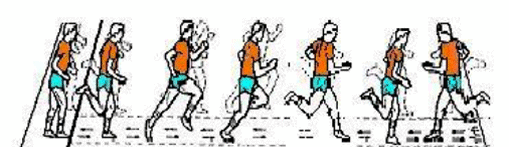 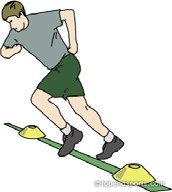 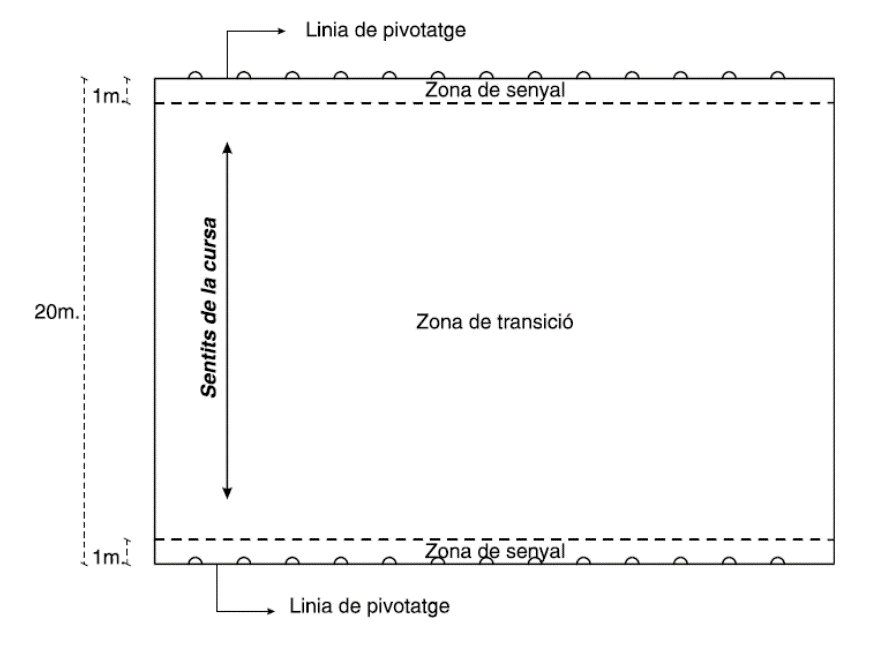 2. - Llançament de pilota medicinal2.1 Objectiu de la provaAssolir, mitjançant el llançament d’una pilota medicinal, la màxima distància possible. El llançament s’haurà de realitzar d’acord amb el s’indica a l’apartat 2.2.2.2 Descripció de la provaPosició inicial. L’aspirant s'ha de situar de forma que els peus estiguin dins de les línies de la zona de llançament delimitada (1 x 0,5  metres), amb els peus junts o separats a l'amplada dels malucs aproximadament i orientat de cara a la zona de caiguda de la pilota.Ambdós peus han de tenir contacte permanent amb el terra fins al moment del llançament. Després d'aquest preparatiu, cal llançar la pilota medicinal tan lluny com es pugui, emprant les dues mans simultàniament. La pilota medicinal ha de caure dins de la zona habilitada amb aquesta finalitat.Desenvolupament de la prova. L'aspirant ha de llançar la pilota medicinal corresponent, simultàniament amb les dues mans, tan lluny com pugui.Els peus no poden sortir de la zona de llançament, quedant l’aspirant en una posició equilibrada.Directrius. Tota la planta dels peus ha d'estar en contacte permanent amb el terra fins al moment del llançament (no es permetran les accions de balanceig de peus abans de l'execució del llançament).Intents. L’aspirant disposarà de dos intents i es comptabilitzarà l'intent en el qual hagi assolit la màxima distància.2.3 AvaluacióLa distància es mesura en centímetres, des de la part anterior de la zona de llançament, és a dir des de la línia més propera a la zona de caiguda de la pilota, fins a la marca més posterior feta per la pilota medicinal dins de la zona de caiguda del llançament, en contactar amb el terra. S'haurà d'abandonar la zona de llançament de forma equilibrada.El/la jutge/jutgessa avaluador/a de la prova decidirà sobre qualsevol situació que es produeixi durant el desenvolupament de la prova, i no estigui contemplada en aquestes bases.Validesa del llançament:Es considerarà nul qualsevol llançament en què la pilota medicinal no caigui dins la zona marcada a tal efecte (Zona de Caiguda).El/la jutge/jutgessa avaluador/a podrà decretar nul qualsevol intent que no s'ajusti a l'execució correcta de la prova.2.4 ValoracióLa puntuació de la prova es farà d'acord amb el barem assenyalat en la taula següent: Aspirants masculins: Llançant una pilota medicinal de 5 Kg. de pesAspirants femenines: Llançant una pilota medicinal de 3 Kg. de pesLa puntuació d'aquest exercici serà del 20% de la puntuació total.	2.5 ObservacionsNo és permès l’ús de substàncies que millorin l’agafada de la pilota amb les mansNo és permès l’ús de substàncies que millorin l’agafada del calçat al terra.Es permet l’ús de cinturons per a la protecció de la zona lumbar.	2.6 Representació gràfica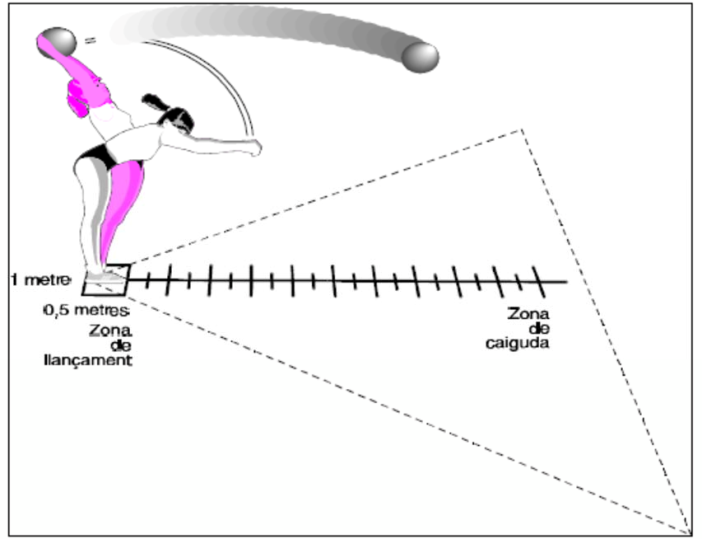 3 - Salt horitzontal3.1 Objectiu de la provaAssolir, mitjançant un salt horitzontal a peus junts, i sense carrera prèvia, la màxima distància possible (vegeu apartat 3.4). El salt s’haurà de realitzar d’acord amb l’indicat a l’apartat 3.2.3.2 Descripció de la provaPosició inicial. L’aspirant s'ha de situar de forma que els peus, inclosa la projecció vertical de la punta del peu al terra, es trobin darrera dins de la línia de salt. Amb els peus junts o separats a l'amplada dels malucs aproximadament i el cos orientat de cara a la zona de caiguda del salt. Els peus no poden trepitjar la línia de salt en cap moment de la provaDesenvolupament de la prova. Cal saltar cap endavant tan lluny com es pugui, emprant ambdós peus simultàniament. La caiguda ha de ser dins de la zona habilitada amb aquesta finalitat, de forma equilibrada, o caient cap endavant.Directrius. Els peus han de tenir contacte permanent amb el terra fins al moment de l’enlairament. No es permetran les accions de balanceig de peus abans de l'execució del salt.Intents. L'aspirant disposarà de dos intents i es comptabilitzarà l'intent en el que hagi assolit la màxima distància. 3.3 AvaluacióLa distància es mesura en centímetres des de la part posterior la línia de salt, fins a la marca més posterior deixada per l’aspirant en caure dins de la zona de caiguda del salt.El/la jutge/jutgessa avaluador/a de la prova decidirà sobre qualsevol situació que es produeixi durant el desenvolupament de la prova, i no estigui contemplada en aquestes bases.Validesa del salt:Es considerarà nul qualsevol salt que no s'efectuï dins la Zona de Caiguda.Es considerarà nul qualsevol salt en què l’aspirant no caigui de forma equilibrada o cap endavant.El/la jutge/jutgessa avaluador/a podrà decretar nul qualsevol intent que no s'ajusti a l'execució correcta de la prova.3.4 ValoracióLa puntuació de la prova es farà d'acord amb el barem assenyalat en la taula següent: Aspirants masculins: Aspirants femenines: La puntuació d'aquest exercici serà del 20% de la puntuació total.3.5 ObservacionsNo és permès l’ús de substàncies que millorin l’adherència del calçat al terra.3.6 Representació gràfica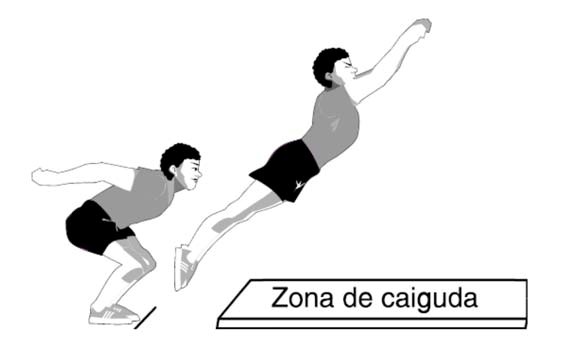 4.  Velocitat- agilitat. 4.1 Objectiu de la provaCórrer en el menor temps possible, realitzant un slalom alternant cons d’ambdós línies fins arribar a recollir la pilota de tennis i tornar a la línia de sortida en línia recta entre els cons. Es comptabilitza el temps des de l’ordre de sortida “ja” fins que tot el cos superi la línia de sortida/arribada. 4.2 Descripció de la provaPosició inicial. La posició inicial per la sortida és de assegut en el punt mig de la marca de sortida, sense tocar-la, d’esquenes al sentit de sortida i amb les mans recolzades al terra. L’ ordre de sortida se donarà mitjançant la preventiva de “preparats” i, a continuació, la veu de “Ja”, amb la que es posa en marxa el cronòmetre. Aquestes veus es donaran d’esquenes al subjecte, sense que aquest pugui veure l’ actitud de l’avaluador.Desenvolupament de la prova. S’ha de córrer el més ràpid possible des de la sortida (P1), sortejant fen zig-zag i per darrera els cons/piques, agafant la pilota de tennis (P2) i tornar al mateix lloc en el menor temps possible (P1).Directrius. No es poden tocar els cons/piques. Si cauen dos cons/piques prova no apte.Intents. L'aspirant disposarà de dos intents i es comptabilitzarà l'intent en el que hagi assolit un temps menor.  4.3 AvaluacióEl temps realitzat es mesurarà en segons, dècimes i centèsimes des de la veu de sortida “JA” fins superar totalment la línia d’arribada. El/la jutge/jutgessa avaluador/a de la prova decidirà sobre qualsevol situació que es produeixi durant el desenvolupament de la prova, i no estigui contemplada en aquestes bases.Validesa del circuït:Per cada con/pica que es desplaci es penalitza en 0’1 dècimes.Si cau un (1) con/pica es penalitza en 0”2 dècimes. Si cauen dos (2) cons/piques es considerà nul·la la prova.S’ha d’entrar obligatòriament a la línia d’arribada amb la pilota a una mà. Si s’entra sense pilota la prova és considera com a nul·la.Es considerarà prova nul·la el fet d’ avançar-se a la senyal de sortida.El/la jutge/jutgessa avaluador/a podrà decretar nul qualsevol intent que no s'ajusti a l'execució correcta de la prova.4.4 ValoracióLa puntuació de la prova es farà d'acord amb el barem assenyalat en la taula següent:Aspirants masculins: Aspirants femenines: La puntuació d'aquest exercici serà del 30% de la puntuació total.4.5 ObservacionsNo és permès l’ús de substàncies que millorin l’adherència del calçat al terra.No és permès l’ús de substàncies que millorin l’agafada de la pilota amb les mans4.6 Representació gràficaCircuït d’ agilitat – velocitat. 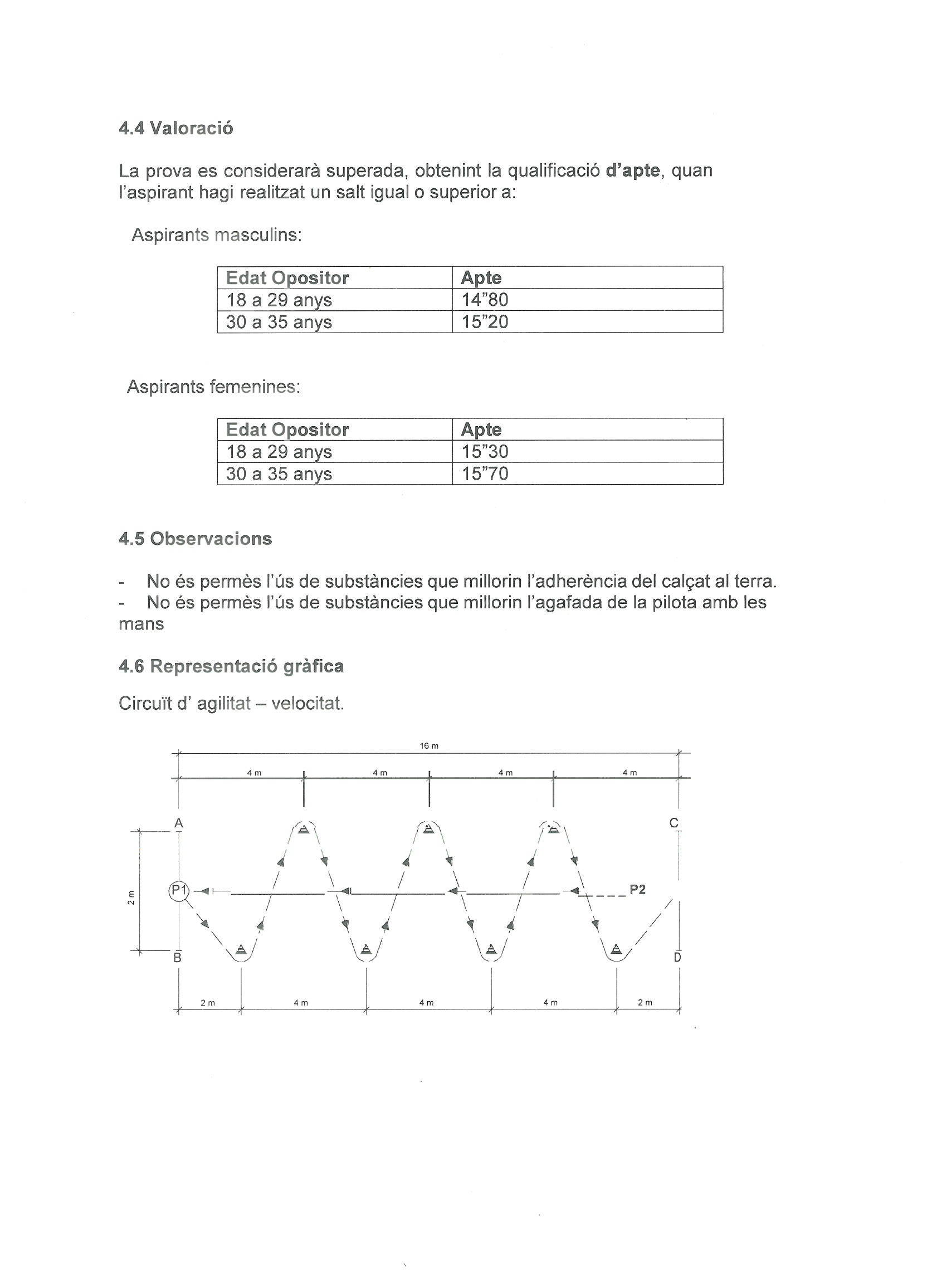 Cursa Llançadora (Course Navette) "paliers"Cursa Llançadora (Course Navette) "paliers"Cursa Llançadora (Course Navette) "paliers"Cursa Llançadora (Course Navette) "paliers"Fins a 24 anysDe 25 a 34 anysDe 35 a 40 anysPunts<8,5<8<7,508,587,5198,5829,598,53109,59410,5109,551110,5106Cursa Llançadora (Course Navette) "paliers"Cursa Llançadora (Course Navette) "paliers"Cursa Llançadora (Course Navette) "paliers"Cursa Llançadora (Course Navette) "paliers"Fins a 24 anysDe 25 a 34 anysDe 35 a 40 anysPunts<6<5,5<5065,5516,565,5276,5637,5 7  6,5487,5758,587,56Llançament de pilota medicinal (cm.)Llançament de pilota medicinal (cm.)Llançament de pilota medicinal (cm.)Llançament de pilota medicinal (cm.)Fins a 24 anysDe 25 a 34 anysDe 35 a 40 anysPuntsNulNulNul0515505495152051050025255155053530520510453552551555405305206Llançament de pilota medicinal (cm.)Llançament de pilota medicinal (cm.)Llançament de pilota medicinal (cm.)Llançament de pilota medicinal (cm.)Fins a 24 anysDe 25 a 34 anysDe 35 a 40 anysPuntsNulNulNul0515505495152051050025255155053530520510453552551555405305206Salt horitzontal (cm.)Salt horitzontal (cm.)Salt horitzontal (cm.)Salt horitzontal (cm.)Fins a 24 anysDe 25 a 34 anysDe 35 a 40 anysPuntsNulNulNul0210200195121020520022152102053220215210422522021552302252206Salt horitzontal (cm.)Salt horitzontal (cm.)Salt horitzontal (cm.)Salt horitzontal (cm.)Fins a 24 anysDe 25 a 34 anysDe 35 a 40 anysPuntsNulNulNul0160155150116516015521701651603175170165418017517051851801756Velocitat-agilitat (segons i centèssimes)Velocitat-agilitat (segons i centèssimes)Velocitat-agilitat (segons i centèssimes)Velocitat-agilitat (segons i centèssimes)Fins a 24 anysDe 25 a 34 anysDe 35 a 40 anysPuntsNulNulNul015”15”4015”80114”9015”3015”70214"8015"2015"60314”7015”1015”50414”6015”0015”40514”5014”9015”306Velocitat-agilitat (segons i centèssimes)Velocitat-agilitat (segons i centèssimes)Velocitat-agilitat (segons i centèssimes)Velocitat-agilitat (segons i centèssimes)Fins a 24 anysDe 25 a 34 anysDe 35 a 40 anysPuntsNulNulNul015”5015”9016”30115”4015”8016”20215"3015"7016"10315”2015”6016”415”1015”5015”90515”15”4015”806